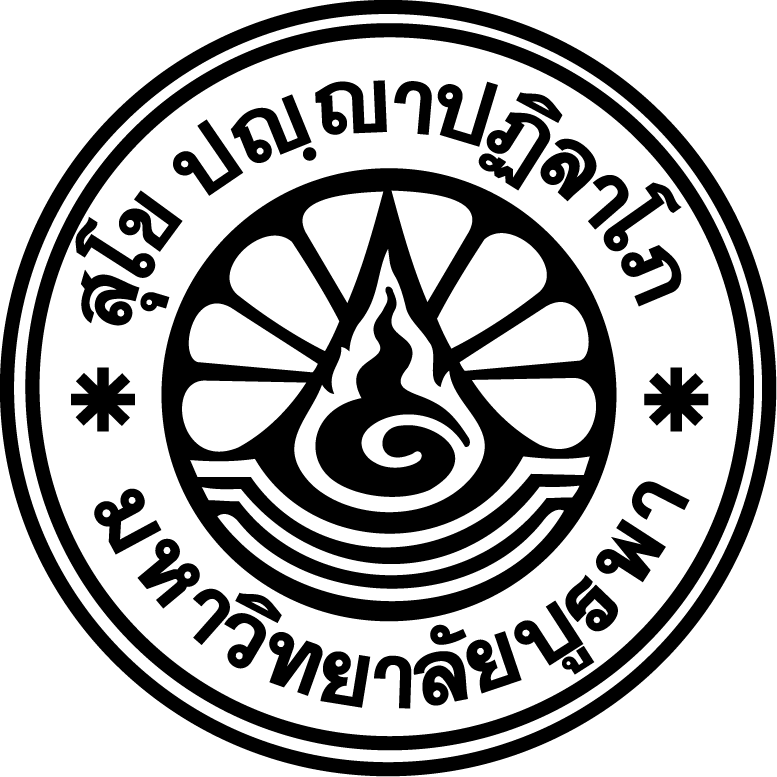 บันทึกข้อความส่วนงาน .............................................................................................. โทร. ..............................ที่  ศธ.............../.....................		               วันที่ ...................................................เรื่อง	การเรียกร้องสิทธิรักษาพยาบาลเรียน	ผู้อำนวยการกองบริหารและพัฒนาทรัพยากรบุคคล	ด้วย …………….………ชื่อ – ชื่อสกุล………………………….. เป็น ( ) ข้าราชการพลเรือนในสถาบันอุดมศึกษา 
( ) ลูกจ้างประจำ ( ) พนักงานมหาวิทยาลัย ( ) ลูกจ้างมหาวิทยาลัย  ( ) ลูกจ้างโครงการ ตำแหน่ง..........................................................................สังกัด.................................................................................. มีความประสงค์ขอเบิกสวัสดิการประกันสุขภาพ กับ บริษัท บูพา ประกันสุขภาพ (ประเทศไทย) จำกัด (มหาชน) ตามสิทธิกรณีผู้ป่วยนอกเข้ารับการรักษาในสถานพยาบาล..............ชื่อโรงพยาบาล/คลินิก......................................เมื่อวันที่......................................................................เป็นจำนวน ..................................... บาท 	พร้อมนี้ ได้แนบเอกสารประกอบการเรียกร้องสิทธิรักษาพยาบาล ดังนี้		( ) แบบฟอร์มการเรียกร้องสิทธิรักษาพยาบาล จำนวน ........... ชุด	          ( ) ใบรับรองแพทย์ฉบับจริง จำนวน ............. ชุด	          ( ) ใบเสร็จรับเงินฉบับจริง จำนวน ............ ชุด		( ) สำเนาบัตรประจำตัวประชาชน จำนวน ............ ชุด ( ) สำเนาบัตรสมาชิกบูพา จำนวน ............ ชุด( ) สำเนาสมุดบัญชีเงินฝากของสมาชิก จำนวน ............ ชุด	จึงเรียนมาเพื่อโปรดพิจารณา	(..............หัวหน้าส่วนงาน……….............)	...............................................................